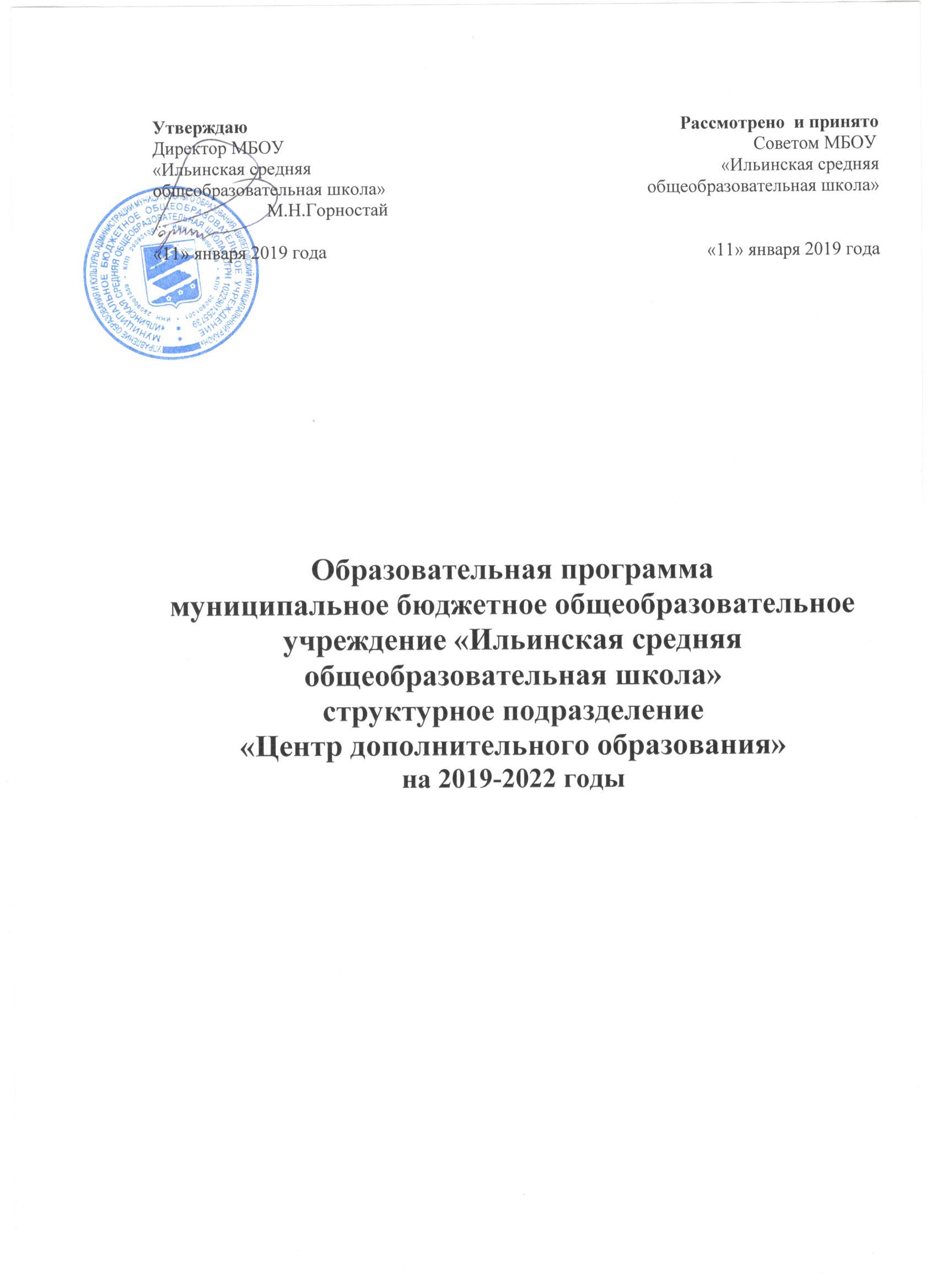 Образовательная программамуниципальное бюджетное общеобразовательное учреждение «Ильинская средняя общеобразовательная школа»структурное подразделение«Центр дополнительного образования»на 2019-2022 годыСодержаниеПояснительная запискаДанная образовательная программа -это многофункциональный  документ,  регламентирующий  реализацию услуг дополнительного образования детей, в соответствии с  особенностями  и возможностями Центра,  а также  перспективы его развития.Образовательная программа – это нормативный документ, обеспечивающий управление деятельностью Центра, а также определяющий приоритетные ценности и цели, особенности содержания, организации учебно-методического обеспечения образовательного процессав Центре.Настоящая образовательная программа разработана в соответствии с Конституцией Российской Федерации;Федеральным законом «Об образовании в Российской Федерации от 29.12.2012г. № 273-ФЗ;Концепцией Федеральной целевой программы развития образования на 2011-2015годы» от 03.02.2011г. № 163-р;Федеральной целевой программой развития образования на 2011-2015годы от 20.12.2011г. № 1034;Приказом Министерства образования и науки РФ от 29 августа 2013 г. № 1008 «Об утверждении Порядка организации и осуществления образовательной деятельности по дополнительным общеобразовательным   программам»;Уставом МБОУ «Ильинская средняя общеобразовательная школа», положением о структурном подразделении «Центр дополнительного образования».Основнойцелью реализации настоящей образовательной программы является развитие мотивации личности обучающихся к познанию и творчеству, реализация дополнительных образовательных услуг в интересах личности, общества, государства.Более подробная постановка цели заключается в следующем:индивидуально-ориентированный подход к развитию личности, удовлетворяющего его духовно-нравственные, интеллектуальные, физические потребности;деятельностный подход, определяющий развитие способностей личности к самостоятельному решению проблем и постоянному самообразованию через стимулирование творческой активности;ценностно-целевой подход, предусматривающий самоопределение и адаптацию личности в системе социально-культурных ценностей.Данная образовательная программа Центра способствует достижению цели на уровне учебно-методического обеспечения образовательного процесса. Достижение цели возможно при использовании:практического опыта педагогов Центра;ресурсного обеспечения Центра (кадрового, методического и др.);сотрудничества с другими учреждениями и организациями.Основные задачи реализации настоящей образовательной программы:обеспечение доступности полного спектра качественных образовательных услуг для каждого обучающегося структурного подразделения «Центр дополнительного образования»;создание и обеспечение необходимых условий для личностного развития, укрепления здоровья, профессионального самоопределения и творческого труда учащихся, для адаптации детей к жизни в обществе, для формирования общей культуры детей;обеспечение духовно-нравственного, гражданско-патриотического, трудового воспитания детей, выявление, развитие и поддержка одаренных детей, а также детей, проявивших выдающиеся способности; взаимосвязь и сотрудничество собразовательными организациями;развитие структурно-функциональной модели взаимодействия Центра с родителями;развитие и укрепление материально-технической базы Центра. В основу реализации образовательной программы заложены следующие основные принципы:принцип открытости – предполагает информирование общественности, социальных партнеров и родителей,обучающихся через интернет-сайт МБОУ «Ильинская средняя общеобразовательная школа»о реализации образовательной программы;принцип системности – предполагает системность и комплексность организации образовательного процесса и включает разработку учебного плана;принцип сотрудничества – предполагает создание партнерских отношений с общественными организациями и организациями образования и культуры. Образовательная программа структурного подразделения «Центр дополнительного образования» предназначена удовлетворять потребности:обучающихся -в получение качественного бесплатного дополнительного образования по образовательным программам, реализуемым Центром; выборе объединения, педагога, образовательной программы и формы получения дополнительного образования в соответствии с потребностями, возможностями и способностями; обучение по индивидуальным планам;общества и государства - в совершенствование системы дополнительного образования обучающихся, призванной обеспечить необходимые условия для создания среды, способствующей расширенному воспроизводству знаний, развитию мотивации воспитанников к самообразованию, развитию их творческих способностей, включения в социально полезную деятельность, профессионального и личностного самоопределения, самореализации и самовоспитания, адаптации их к жизни в обществе, формированию толерантного сознания, организации содержательного досуга и занятости;учреждения образования, культуры и других социальных партнеров -  в предоставлении выездных творческих выступлений детских объединений и реализации совместных проектов;Ожидаемые результаты для участников образовательного процессаОбучающиеся:осознание значимости ценностного самоопределения на индивидуально-личностном уровне;приобретение опыта творческой, созидательной деятельности на основе осознания выбора, специфического умения решения жизненных и профессиональных задач;формирование собственной субъективной позиции;социальная адаптация обучающихся.Родители:формирование и развитие чувства причастности к жизни структурного подразделения «Центр дополнительного образования», совместной ответственности за результаты воспитания детей.Педагоги:приобретение специфических знаний в области педагогики дополнительного образования, умения адекватно использовать образовательные и воспитательные технологии, проектировать разноуровневые программы дополнительного образования детей;получение возможности профессионального роста, изменения своей профессиональной позиции.Таким образом, исходя из цели данной образовательной программы, результатом деятельности образовательного процесса является выпускник, который сможет самостоятельно выстраивать свою деятельность и поведение, планировать будущее и осуществлять настоящее как достойный гражданин.Выпускник Центра получает возможность профессионального и личностного самоопределения, более подготовлен к жизненным ситуациям в обществе.Модель выпускника ЦентраКраткая характеристика муниципального бюджетного общеобразовательного учреждения «Ильинская средняя общеобразовательная школа»структурное подразделение«Центр дополнительного образования»Название образовательной организации:Муниципальное бюджетноеобщеобразовательное учреждение«Ильинская средняя общеобразовательная школа» структурное подразделение «Центр дополнительного образования» (далее-Центр).Центр является структурным подразделением МБОУ «Ильинская средняя общеобразовательная школа», реализующим дополнительные общеобразовательные программы, разработанные педагогическими работниками и утвержденные Педагогическим советом МБОУ «Ильинская средняя общеобразовательная школа».Право на осуществление образовательной деятельности МБОУ «Ильинская средняя общеобразовательная школа»:Лицензия серии 29Л01 № 0000312, регистрационный № 5402, ОГРН 1022901255739, действующая с 22 апреля 2013 года бессрочно. Юридический адрес:163680, Архангельская область,Вилегодский район,с.Ильинско - Подомское, ул. Ленина, д.7Фактический адрес:163680, Архангельская область, Вилегодский район, с. Ильинско – Подомское, ул. Павлина - Виноградова, д.11Историческая справка - 08.06.1992 г. - государственное муниципальное образовательное учреждение дополнительного образования детей «Дом детского творчества»; -   16.07.2007 года постановление главы муниципальногообразования № 105 - образовательное учреждение дополнительного образования детей «Центр дополнительного образования» - правопреемник муниципального образовательного учреждения «Дом детского творчества»; муниципального образовательного учреждения «Детско-юношеский клуб физической подготовки и туризма»; муниципального образовательного учреждения «Центр интеллектуального развития». - 14 мая 2014 года постановлением главы муниципального образования № 189/адм – создано МБОУ до «ДЮСШ» «Виледь» и структурное подразделение «Центр дополнительного образования» МБОУ «Ильинская средняя общеобразовательная школа».Структурное подразделение «Центр дополнительного образования» с. Ильинско-Подомское осуществляет образовательную деятельность: объединения творческой направленности в учебном корпусе – ул. Павлина Виноградова д. 11.  Работа спортивных секций Центра осуществляется набазе спортивногозала МБОУ ДО «ДЮСШ «Виледь»»- Спортивная, д. 7; СХТ, д.6.Направление деятельности:	Центр осуществляет образовательную деятельность по дополнительным общеобразовательным программам следующих направленностей:научно - технической;художественной;социально-педагогической;физкультурно – спортивной;эколого – биологической;туристко-краеведческой.- художественно-эстетическая направленность включает в себя образовательные программы следующих видов деятельности: прикладное, танцевальное творчество. Образовательные программы данной направленности способствуют развитию у обучающихся различных умений и навыков, раскрывают творческие способности и таланты, прививают художественный и эстетический вкус, знакомят с традициями и обычаями родного края;          - к социально-педагогической направленности относятся образовательные программы, направленные на развитие творческих способностей детей, адаптацию к жизни в современном обществе и развивающее обучение школьников.  - к научно – технической направленности относятся образовательные программы, направленные на формирование знаний в определенной научной области, развитие логического и/или технического мышления, активизация навыков использования полученных знаний и умений в практической деятельности. Формирование элементов технико-конструкторских и технологических знаний, развитие интереса к науке и технике, конструкторских способностей, фантазии, изобретательности, потребности в творческой деятельности, формирование основ трудовой культуры, навыков и умений работы с различными материалами и инструментами.- к физкультурно – спортивной направленности относятся образовательные программы, направленные наукрепление здоровья, гармоничное развитие организма и всестороннюю физическую подготовку, формирование стойкого интереса к занятиям спортом, воспитание чувства спортивного долга и силы воли.        - к эколого – биологической направленности относятся образовательные программы, направленные на формирование знаний о природе и окружающем мире, воспитание экологической культуры, бережного отношения к растительному и животному миру, развитие интереса ребенка к биологии, экологии и другим наукам о Земле. - к туристко-краеведческой направленности относится подготовка и организация проведения похода, краеведческие наблюдения, топография и ориентирование, меры безопасности, самоконтроль и первая помощь в походе и т.п.2.1. Организация образовательного процессаМБОУ «Ильинская средняя общеобразовательная школа» структурное подразделение «Центр дополнительного образования» осуществляет доступное бесплатное обучение, исходя из государственной гарантии прав граждан на получение бесплатногообразования. Образовательная деятельность осуществляется вовремя, свободное от занятий детей в общеобразовательном учреждении, наосновании утвержденного учебного плана, расписания занятий, дополнительныхобщеразвивающих программ. Приоритетные направления деятельности Центра выстроены в соответствии с целями и задачами структурного подразделения «Центр дополнительного образования», которые отражены в Порядке организации и осуществления образовательной деятельности по дополнительным общеобразовательным программам (приказ Министерства образования и науки РФ от 29.08.2013г № 1008). В условиях многообразия деятельности Центра существует уровень согласования и преемственности основных и частных целей, которые отражены в положении о структурном подразделении «Центр дополнительного образования» и программах, реализуемых в Центре (таб.1).В Центре организуется работа с детьми преимущественно ввозрасте от 5 до 18 лет в течение всего календарного года. Учебный год начинается с 01 сентября и заканчивается 30 мая. С июнямесяца реализуется план мероприятий в рамках летней оздоровительнойкампании. Организация образовательного процесса в Центре регламентируется (табл.2):продолжительностью;фиксированными сроками начала и окончания;непрерывностью;вариативностью оказываемых услуг;режимом занятий;дифференциацией обучения;доступностью;предоставлением равных возможностей для различных категорий,обучающихся;допустимой учебной нагрузкой;вариативностью применяемых форм занятий.Таблица 1Годовой календарный учебный график на 2018-2019 учебный годТаблица 2Учебный план Центра (приложение 1) предусматривает организацию работы собучающимися по дополнительным общеразвивающим программам в режиме 5-ми дневной учебной недели. Занятия начинаются не ранее 08.00 часов, оканчиваются не позднее 21:00 часов. Перерыв между занятиями составляет 10 минут. Обучение детей производится в форме учебных занятий водновозрастных или разновозрастных творческих объединениях, которые организуются ежегодно на основанииучета интересов детей, потребностей семьи, образовательных учреждений. Образовательные услуги детям, в их свободное время, оказываются на основе добровольного выбора ими вида образовательной деятельности, направления программы, времени ее освоения.Предлагаемое детям содержание образования подбирается и строится педагогами в соответствии с принципами адекватности интереса и возможностям детей, актуальности, доступности, новизны, привлекательности, природной и культурной сообразности, структурируется по разным уровням (от информационно-просветительского до проектно-поискового и исследовательского) и фиксируется в соответствующих образовательных программах.Образовательный процесс имеет личностно-ориентированный характер и его основой является гуманизация отношений всех участников процесса. Он направлен на развитие познавательных способностей детей, удовлетворение их разнообразных интересов и потребностей, становление у них мотивационных установок положительной направленности.Организация образовательного процесса в Центре строится на основе учебного плана, который составляется в целях дальнейшего совершенствования образовательного процесса, повышения результативности и эффективности обучения детей, обеспечения вариантности образования, сохранения единого образовательного пространства в районе.Основные формы обучения – творческие объединения и спортивные группы, которые создаются для детей одного возраста или разновозрастные. Численный состав учебной группы, режим занятий определяется в зависимости от специфики деятельности и возрастного состава, на который рассчитана образовательная программа.Все творческие объединения и   группы спортивной направленности структурного подразделения «Центра дополнительного образования» работают по образовательным программам, разработанным педагогами, принятыми на методическом объединении и утвержденными директором МБОУ «Ильинская средняя общеобразовательная школа».  Каждый ребенок имеет право одновременно заниматься в несколькихобъединениях, менять их. Расписание занятий объединений составляется руководителем структурного подразделения «Центр дополнительного образования»на основании проектов расписания представленных педагогамис учетом пожеланий родителей (законных представителей), возрастныхособенностей детей и установленных санитарно-гигиенических норм, длясоздания наиболее благоприятного режима труда и отдыха детей с учетомтого, что занятия в Центре являются дополнительной нагрузкой к учебнойработе обучающихся в общеобразовательных учреждениях. Содержание образовательной программы может изменяться в соответствии с:социальным заказом на образовательные услуги со стороны обучающихся (детей, подростков) и семьи в целом;приоритетными направлениями социально-экономического и культурного развития Вилегодского района;муниципальным заданием на образовательные услуги от администрации муниципального образования «Вилегодский муниципальный район»квалификацией и компетентностью педагогических кадров;материально-техническим оснащением учебного процесса.Ежегодная корректировка образовательной программы находит отражение в учебном плане Центра - одним из руководящих документов, предназначенных для планирования и организации образовательного процесса.Учебный план Центра реализует основные идеи дополнительного образования:свободный выбор обучающимися видов и сфер деятельности;ориентация на их личностные интересы, потребности, способности;возможность их свободного самоопределения и самореализации;единство обучения, воспитания и развития.Согласно положения о структурном подразделении «Центр дополнительного образования» и СанПиН недельная нагрузка на одного обучающегося в детских объединениях составляет:Таблица 3Образовательная деятельность в 2018-2019 учебном году осуществляется по 22дополнительным общеразвивающим программам.Большинство реализуемых дополнительных общеразвивающих программ  сроком реализации 3 года (таблица 4)Таблица 4Для достижения поставленных задач в Центре используются педагогические технологии.Педагогические технологии, используемые Центром в образовательном процессе, нацелены на:интеллектуальное развитие (углубленное изучение предметов, стимулирование и поддержку интеллектуальных достижений);творческое развитие (обеспечение условий для творческого роста детей);социально-педагогическую адаптацию и развитие социальной активности;коррекционную и реабилитационную функцию в развитии и образовании детей (обеспечение условий для психолого-социально-педагогической помощи детям и родителям, для консультационных и диагностических услуг);формирование культуры досуговой деятельности (создание условий для проведения содержательного и развлекательного досуга);формирование компетенции. Осуществление целей образовательной программы обусловлено использованием в образовательном процессе следующих технологий (табл. 5):Таблица 5Формы контроля и учёта достижений учащихся.Для выявления уровня освоения дополнительной общеразвивающей программы обучающимися, разработано положение о промежуточной/итоговой оценке результативности образовательной деятельности обучающихся в детских объединениях МБОУ «Ильинская средняя общеобразовательная школа» структурное подразделение «Центр дополнительного образования».Уровень достигнутых успехов,обучающихся Центра оценивается через систему входящего, промежуточного и итогового контроля, участие в различных конкурсных мероприятиях. Промежуточный контроль проводится по мере учебной необходимости и творческого роста, обучающегося в объединении с целью перевода детей на следующую ступень обученияпедагогом, реализующим дополнительную общеразвивающую программу. Форма, содержание и график проведения промежуточного контроля определяются самим педагогом и отражаются в дополнительной общеразвивающей программе. Формы промежуточного контроля зависят от особенностей содержания дополнительной общеразвивающей программы и могут быть проведены в виде тестов, контрольных работ, индивидуальных комплексных заданий, зачетов по темам, выставок, концертов, соревнований, и т.д. Итоговый контроль проводятся ежегодно в конце учебного года.Содержание и формы итогового контроля определяются педагогом, реализующим дополнительную общеобразовательную программу в соответствии с её особенностями. Итоговый контрольобучающихся проводится по окончании изучения образовательной программы. Формы проведения определяются образовательной программой и могут быть следующие: выполнение контрольной работы;защита реферата, представление доклада;презентации;участие в научно-исследовательской конференции;отчетный концерт;выставка;участие в соревнованиях, конкурсах, походах.Выпускникам, прошедшие полный курс обучения по дополнительным общеобразовательным программам и итоговый контроль, выдаются свидетельства о получении дополнительного образования. Обучающиеся, прошедшие итоговый контроль, переводятся на следующий год обучения. 2.2. Организация воспитательной деятельностиВоспитательная деятельность МБОУ «Ильинская средняя общеобразовательная школа»структурное подразделение «Центр дополнительного образования» направлена на формирование полноценной, творчески активной, способной к самореализации и самоопределению в социуме личности и представляет собой совокупность автономных воспитательных подсистем отделов, объединенных на основе общих целей, ценностей, подходов и принципов воспитания.Формы проведения содержательного досуга с обучающимися самые разнообразные (праздники, игровые программы, концерты, викторины, лектории, экскурсии, выставки и т.д.), обеспечивающие удовлетворение индивидуальных интересов и потребностей детей. Связующим элементом детских объединений выступают традиционные мероприятия Центра по следующим направлениям:Организация ценностно-ориентировочной деятельности обучающихся- «Мы молоды душой» (ко Дню пожилого человека)- участие в православном празднике - «Зазимье пришло – засидки принесло»- «Святочная вечерина» - «Широкая Масленица. Русская веснянка»- «Красная горка. Праздник Пасхи»- «Дороги, опаленные войной» - районная акция «Тепло наших рук»Организация художественно-эстетической деятельности- презентация творческих объединений;- «Мы снова вместе» (посвящение в кружковцы)- конкурсная программа к Дню матери «Город мастеров»- игровые новогодние программы- «Зимние забавы»- «Рождественский калейдоскоп»- открытие и закрытие творческого сезона и др.Организация досуга- мероприятия, предусмотренные программой летнего оздоровительного лагеряОрганизация интеллектуально-познавательной деятельности- встреча с интересными людьми- организация персональных выставок обучающихся- творческие встречи с обучающимися учреждений дополнительного образованияОрганизация общественной деятельности обучающихся- социальная акция «Чистое село»Гражданско-патриотическое, культурологическое направление- организация выездных экскурсий по достопримечательностям Вилегодского района- участие и проведение мероприятий патриотической направленности- организация и проведение выставок, конкурсов декоративно-прикладного творчества по плану мероприятийЗдоровый образ жизни- организация и проведение массовых спортивно-оздоровительных мероприятий: «Веселые старты», походы.- организация бесед и лекций о здоровом образе жизни; встреч с психологом, медицинскими работниками и др.Эффективность проведения содержательного досуга с детьми отражается в количественных показателях участия,обучающихся в воспитательных мероприятиях Центра.Участие детей в воспитательных мероприятиях дает возможность расширить кругозор обучающихся, раскрыть индивидуальность, изобретательность, пережить ситуацию успеха, воспитать такие качества, как чувство коллективизма, воля к победе, желание совершенствования своего мастерства, уверенности в себе.2.3. Методическое обеспечение образовательного процесса.	Методическое обеспечение в Центре рассматривается, как целостная система взаимосвязанных мер, действий и мероприятий, которая создает методологическую и дидактическую основу его образовательной деятельности. Координацию методической работы реализует методическое объединение педагогов дополнительного образования МБОУ «Ильинская средняя общеобразовательная школа» структурное подразделение«Центр дополнительного образования».Целью методической работы является обеспечение качества всех направлений деятельности и достижение качественного результата;совершенствование системы повышения профессионального мастерства педагогов с учетом современных требований к методикам и технологиям обучения и воспитания с введением ФГОС.Основные направления методической деятельности соответствуют главным направлениям деятельности: реализация дополнительных общеразвивающих программ; организация культурно-массовых мероприятий;оказание методической помощи педагогам дополнительного образования Центра.В содержание методической работы входит нормативно-правовое и программное обеспечение образовательного процесса, аналитическая деятельность, информационное обеспечение работы педагогов, научно-методическое сопровождение образовательного процесса, методическое сопровождение массовых мероприятий, изучение и распространение результативного педагогического опыта, внедрение современных образовательных технологий.В Центре запланированы разные формы организации методической работы: участие в теоретических и практических семинарах, конференциях, открытые занятия, мастер-классы. 	Методическая работа реализуется на основании годового плана методического объединения педагогов дополнительного образования на каждый учебный год, утверждаемого директором МБОУ «ИСОШ».Методическая работа ведется по различным направлениям (табл. 6):- информационное;- аналитическое;- планово-прогностическое;- проектировочное;- организационно-координационное;- обучающее;- контрольно-диагностическое.Таблица6Результатами методической работы являются:методические продукты, созданные педагогами, руководителем структурного подразделения «Центр дополнительного образования» (табл.7).Таблица 7Продукты методической работы направлены на применение в образовательной практике:педагогами Центра;педагогами других учреждений дополнительного образования 2.4. Взаимодействие с партнерамиВ процессе своей деятельности Центр взаимодействует с различными образовательными, культурнымиучреждениями и другими организациями.  Формы взаимодействия с семьей:ознакомление родителей (законных представителей) с нормативными документами МБОУ «ИСОШ»структурное подразделение«Центр дополнительного образования»,реализуемой дополнительной общеобразовательной программой, нормативными правовыми документами, регламентирующими порядок организации образовательного процесса;приглашение и участие родителей в праздничных, досуговых мероприятиях, концертах, соревнованиях Центра;участие родителей в образовательном процессе;проведение для родителей индивидуальных и групповых консультаций педагогов, мастер – классов, творческих мастерских, родительских собраний.  Формы взаимодействия с образовательными, культурными и другими учреждениями:консультации;семинары, мастер-классы;конференции; участие в мероприятиях различного уровня;совместное проведение мероприятий;прохождение практики, стажировка;деловое сотрудничество (заключение договоров);система InternetВзаимодействие с образовательными, культурными и другими учреждениями это возможность: более полно обеспечить информационную, инновационную, методическую поддержку; повысить эффективность использования различных ресурсов; систематически повышать квалификацию работников; развить маркетинговые услуги, расширить рынок потребителей образовательных услуг;укрепить имидж Центра.Таким образом, образовательный результат обучающегося – это продукт партнерства всех участников образовательного процесса: ребенка, родителей, педагогов, администрации Центра. Все они в равной степени ответственны за организацию образовательного процесса и его результат. Каждый из них вправе требовать от остальных согласованных и своевременных действий. Проблемы, возникающие в образовательном процессе, все его участники должны решать сообща, исходя из своих возможностей и обязанностей.3.1.Кадровое обеспечение образовательного процессаОдним из важнейших ресурсов центра является его кадровый потенциал. Всего по состоянию на 01.09.2018г в структурном подразделении «Центр дополнительного образования» работает 21 человек, из них 10 чел. на постоянной основе, в том числе совместителей – 11 чел. Нет категории: 4 человека.Обучение в высшем учебном заведении: Елезова Алёна Сергеевна, Вятский государственный университет направление: Педагогическое образование (с двумя профилями подготовки: русский язык и литература)Состав педагогических работников по возрастуПедагогический коллектив – работоспособный с активными, целеустремленными людьми, накопившими достаточный уровень профессионализма, творческого мастерства. Педагоги обладают высоким уровнем профессиональных и психолого-педагогических знаний.	Педагогический стаж педагогических работников ЦентраКурсы повышения квалификации педагогических работниковНа 01.09.201850%педагогических работникапрошли курсы повышения квалификации в объеме 72 часов, остальные планируют пройти курсы повышения квалификации в 2018-2019 гг.	В Центре постоянно осуществляется целенаправленное развитие кадрового потенциала педагогов, повышение уровня профессиональной подготовки всех категорий работников. Ведется системная работа по прохождению курсовой подготовки педагогических работников. Таким образом: 	Возрастной состав педагогических работников стабилен, высок процент молодых (начинающих) педагогов, которые энергичны, активны, вносят в работу современные тенденции и веяния. Наличие в коллективе достаточного количества опытных педагогов дает возможность молодым перенимать опыт, а педагогам со стажем пробовать себя в наставничестве;	Педагоги обладают высоким уровнем профессиональных и психолого-педагогических знаний, активно повышают свой профессиональный уровень через самообразование, семинары и курсы повышения квалификации. 3.2. Материально-техническое обеспечение образовательного процессаМатериально-техническое обеспечение образовательного процессапредставлено в следующем перечне: учебные помещения – 9 кабинетов, методический – 1 кабинетУчебные помещения:3.3. Управление образовательной программой	Управление реализацией образовательной программы Центра происходит на трех основных уровнях:1 уровень-обучающиеся;2 уровень-педагоги;3 уровень - администрация Центра.К первому уровню управления образовательной программой относится:выстраивание индивидуального образовательного маршрута обучающимися;Ко второму уровню управления образовательной программы относится самоорганизация педагогической деятельности, где педагоги выполняют ряд функций:осуществляют образовательный процесс через педагогическую деятельность;ведут воспитательную, учебную, организационную, социальную, просветительскую, досуговую, общественную работу.Функции педагога при выполнении воспитательной деятельности:- формирует требуемое отношение обучающегося к выбранной деятельности, к коллективу;- соблюдает условия личностно-ориентированного подхода в педагогическом процессе с целью осознания обучающимися своей индивидуальности.Функции педагога при выполнении учебной деятельности:- осуществляет процесс приобретения обучающимися знаний, умений, навыков с учетом специфики преподаваемого предмета, проводит занятия согласно учебно-тематическому плану;- реализует дополнительную общеразвивающую программу по своему направлению, утвержденную директором МБОУ «ИСОШ».Функции педагога при выполнении организационной деятельности:- комплектует состав объединений;-принимает меры по сохранению контингента обучающихся в течение срока обучения;-составляет планы, программы работы детских объединений;-ведет учет посещения занятий обучающихся;-организует образовательный процесс в соответствии с правилами техники безопасности и санитарно-гигиенических норм.Функции педагога при выполнении социально-педагогической деятельности:- осуществляет разнообразную творческую деятельность;- оказывает индивидуальную помощь в общении;- проводит консультации с трудными подростками;- оказывает информационную помощь в выборе профессии;- обеспечивает соблюдение прав и свобод обучающихся.Функции педагога при выполнении просветительской деятельности:- устанавливает связи с различными организациями совместно с руководителем Центра с целью пропаганды детского творчества;- формирует заинтересованное отношение к содержанию определенного вида деятельности через организацию показа результатов,обучающихся (концерты, выставки, соревнования);- организует участие в мероприятиях, фестивалях, выставках, показах.Функции педагога при выполнении диагностической деятельности:- прогнозирует результат образовательной деятельности, анализирует педагогический процесс;- выявляет уровень развития обучающихся на начальном, среднем и конечном этапе обучения, способствует более быстрому развитию;- разрабатывает критерии оценки для своего объединения и формы отчетности;- ведет в установленном порядке документацию, своевременно предоставляет отчетные данные.Функции педагога при выполнении методической деятельности:- участвует в деятельности методических объединений, педагогических советов;- разрабатывает учебные программы по своему направлению, готовит методический материал по своему направлению деятельности;- участвует на семинарах, круглых столах, конференциях.Функции педагога при работе с родителями:- поддерживает постоянную связь с родителями, формирует заинтересованное отношение их к успехам и творческому росту обучающихся;- проводит родительские собрания, открытые занятия, мастер – классы, творческие мастерские, лаборатории.Функции педагога при выполнении воспитательной   деятельности:- помогает в организации и сам организует вне учебного мероприятия для обучающихся и родителей;- планирует деятельность объединения с учетом проведения и участия в воспитательных мероприятиях обучающихся, где они имеют возможность проявить свои личные, образовательные способности.Третий уровень управления образовательной программой осуществляет административный персонал – директор, руководитель «Центра дополнительного образования», управление осуществляется дифференцированно на основе распределения функций и полномочий.	Стратегия развития Центра определяется Советомшколы на основе образовательной программы, рассматривается и утверждается на Педагогическом Совете и утверждается директором МБОУ «ИСОШ». Основой оценки реализации образовательной программы является создание банка данных о потребностях в образовательных услугах и степени удовлетворения их Центром, о мотивации обучающихся, профессиональном уровне педагогов. Данная информация является общедоступной и постоянно обновляется.Важное направление управления образовательной программы - создание коллектива единомышленников, развитие сотрудничества, самоуправления с опорой на инициативных педагогов.Управление образовательной программой включает в себя три годовых этапа:отчетно-итоговый, аналитический;организационно-распорядительный, этап планирования;проектно-прогностический.Отчетно-итоговый и аналитический этапы 1. Отчетные мероприятия дают возможность определить уровень освоения обучающимися образовательной программы по конкретному направлению;2.  Отчет педагогов дополнительного образования, статистические данные выявляют успешность реализации программы. В период аналитического этапа изучаются отзывы, аналитические документы и информационные справки. Происходит осознание соответствия результатов заявленным целям и причин невыполнения или перевыполнения планов. Результатом изучения  образовательной ситуации является построение новой стратегии работы.Организационно- распорядительный этап и этап планированияФормирует количество групп Центра, расписание занятий, условия ведения образовательного процесса, количество детей в группах, возрастной состав, направления деятельности.Этап планированияДает возможность сведения мероприятий и различных видов деятельности в единый годовой маршрут. Годовой план основан на результатах анализа предыдущей работы. Планированию качества педагогической деятельности отводится большое место в образовательных программах педагогов дополнительного образования.Проектно-прогностический этап предполагает:- изучение итоговых и отчетных материалов;- взвешивание собственных возможностей оказания образовательных услуг;- выявление проблем образовательного процесса и педагогических ошибок;- изучение спроса на образовательные услуги.3.4. Этапы реализации образовательной программы1 этап – подготовительный (2018 -2019 учебный  год)Изучение современных технологий, обобщение опыта новаторов дополнительного образования. Апробация дополнительных общеобразовательных программ. Определение стратегии и тактики деятельности.2 этап – практический (2019– 2022 учебный  год)Апробация и использование в учебно-воспитательном процессе педагогических, личностно-ориентированных технологий, методов воспитания.Создание психолого-педагогической поддержки личности ребёнка в процессе развития раскрытия его индивидуальных особенностей.3 этап – обобщающий (2021 – 2022 учебный  год)Обработка данных за 3 года.Соотношение результатов реализации программы с поставленными целью и задачами. Определение перспектив и путей дальнейшего развития МБОУ  «Ильинская средняя общеобразовательная школа» структурное подразделение «Центр дополнительного образования».План действий3.5. Подпрограммы1. «Одарённые дети»цель: Создать условия для выявления, поддержки и развития индивидуальности одаренных детей, их самореализации, профессионального самоопределения в соответствии со способностями.задачи: Совершенствование системы выявления одаренных детей; развитие системы сопровождения одаренных детей; создание максимально благоприятных условий для интеллектуального обучения и воспитания по интересам для формирования потенциала личности ребенка как внутренней двигательной силы её развития через интеграцию общего и дополнительного образования;  стимулирование творческой и интеллектуальной деятельности одаренных детей, направленной на их самовыражение, самоутверждение и самореализацию; стимулирование творческой деятельности педагогов, работающих с одарёнными детьми.Основное содержание:1. Психолого-педагогическая диагностика и сопровождение одаренных детей - Создание системы психолого-педагогической диагностики уровня интеллектуальной и творческой одаренности детей и организация эффективного функционирования этой системы.- Создание консультационной психологической службы, осуществляющей функции выявления и психологического сопровождения одаренных детей. 2. Воспитательно-образовательная работа - Построение воспитательно -образовательной работы с учетом психологических требований и индивидуальной траекторией развития одаренных детей, адаптация программ и методик преподавания к конкретным одаренным обучающимся, разнообразие программ дополнительного образования согласно индивидуальным интересам и склонностям детей. 3. Педагогические кадры, работающие с одаренными детьми - Создание системы подготовки и повышения квалификации педагогических кадров, повышение их профессиональной компетенции для работы с одаренными детьми, организация курсовой подготовки и проведение обучающих семинаров для педагогов Центра по вопросам выявления, обучения и воспитания одаренных детей. 4. Индивидуализация развития способностей одаренных детей - Учет индивидуальных траекторий развития интересов и способностей детей в различных видах деятельности, развитие научно-методической и опытно-экспериментальной деятельности педагогов по совершенствованию работы с одаренными детьми. Формы работы с одарёнными обучающимися:- творческие мастерские;- групповые занятия с обучающимися;- кружки по интересам; - конкурсы; - спецкурсы; - форумы; - работа по индивидуальным планам;- участие в исследовательской и проектной деятельности и пр.«Импульс»Цель: создание условий для развития познавательной активности, обогащения опытом творчества, развитие и активизация механизмов самоорганизации и самореализации личности каждого ребёнка; сохранение и укрепление здоровья детей.Задачи:- разработать содержание и организовать массовое участие в интеллектуальных играх;- организовать экскурсии в районный краеведческий музей, выставочный зал «Дома народной культуры», районную Центральную и детскую библиотеки; посещение кинотеатра в г.Коряжма; выездную экскурсию в д.Зарникова Вилегодский район.- приобщать ребят к творческим видам деятельности, развивать творческое мышление.- организовать двигательную активность, спортивные и подвижные игры на свежем воздухе, массовые спортивные мероприятия;- организовать полноценное питание (завтрак, обед, полдник), соблюдать питьевой режим, прививать гигиенические навыки;- создать психологически комфортную атмосферу.Основное содержание:Подпрограмма «Импульс» представляет собой разноплановую деятельность по оздоровительному, физкультурно-спортивному, гражданско-патриотическому, художественному, техническому, туристко-краеведческому и экологическому направлению. Включает в себя следующие формы работы:Художественно-эстетическое направлениеЭто направление отражает в себе художественное и эстетическое воспитание детей. Различные мероприятия этого направления должны способствовать развитию у детей чувства ответственности, надежности, честности, заботливости и уважения по отношению к себе, к другим людям и к порученному делу. Это направление должно способствовать творческому развитию детей и их инициативе. Необходимо создать все условия для реализации этого направления, т.к. мероприятия этого направления благоприятствуют самореализации, самосовершенствованию и социализации ребенка в жизни. Физкультурно – спортивно, оздоровительное направленияВ это направление входят мероприятия, пропагандирующие здоровый образ жизни. Разрабатываются и проводятся различные встречи, экскурсии, соревнования, конкурсные программы по физической культуре, ОБЖ, по оказанию первой медицинской помощи. С помощью спорта и физкультуры решаются задачи физического воспитания: укрепление здоровья, физическое развитие детей.Гражданско-патриотическое воспитаниеЭто направление включает в себя все мероприятия патриотического, исторического и культурного характера. Мероприятия этого направления должны воспитывать в детях патриотизм, любовь к родному краю, чувство гордости за свою страну, за ее историю и культуру. Мероприятия, посвящённые «красным» датам календаря, дням воинской славы России.Эколого-биологическое направлениеПривитие детям любви и бережного отношения к природе, распространение деятельности по изучению и сохранению животного и растительного мира, активизация экологической культуры у подрастающего поколения.Научно – техническое направлениеДанное направление способствует воспитанию творческой, технически грамотной, гармонично развитой личности, обладающей логическим мышлением, способной анализировать и решать задачи, связанные с моделированием и программированием.Профилактическая деятельностьЭто направление занимает особое место в системе воспитания. Профилактика асоциального поведения, правонарушений играет важную роль, т.к дети в летний период располагают большим количеством свободного времени, не умеют его организовать с пользой для себя и общества. Используемая  литература:Федеральный закон об образовании в Российской Федерации №273-ФЗ 21.12.2012Примерные требования к программам дополнительного образования детей. Приложение к письму Департамента молодёжной политики, воспитания и социальной защиты детей Минобрнауки России От 11.12.2006 № 06-1844Поташник М.М.,Лазарев В.С., Моисеев А.М.Сушность результата дополнительного образования детей.Галамазова О.А. Инновационный потенциал образовательной программы педагога // «Внешкольник», 2007. №3, стр.19.Горский В.А., Попова Г.Н., Сулейманова З.З., Чупанов А.Х. Рекомендации о порядке разработки и подготовки к сертификации образовательных программ ДОД // «Дополнительное образование», 2005. №2, стр.5Каргина З.А. Технология разработки образовательной программы дополнительного образования детей // «Внешкольник», 2006. №5, стр.11.Косарева Е.П., Чернышева М.П. Параметры и критерии оценки дополнительных образовательных программ в УДОД (рекомендации в помощь методистам и руководителям ОУ) // «Дополнительное образование и воспитание», 2007. №7, стр. 13.Логинова Л.Г. Контроль качества образовательных программ в учреждении дополнительного образования детей // «Методист», 2005. №3, стр.52.О примерных требованиях к программам дополнительного образования детей // «Внешкольник», 2007. №1, стр.19.Приложение 1УЧЕБНЫЙ ПЛАНМБОУ «Ильинская средняя общеобразовательная школа»структурное подразделение«Центр дополнительного образования»на 2018-2019 учебный годПояснительная запискаВ современном обществе, где решены задачи удовлетворения базовых потребностей человека, на передний план выдвигаются ценности самовыражения, личностного роста и гражданской солидарности. Применительно к образованию это означает переход от задачи обеспечения доступности и обязательности общего, «массового» образования к задаче проектирования пространства персонального образования для самореализации личности. Образование становится не только средством освоения всеобщих норм, культурных образцов и интеграции в социуме, но создает возможности для реализации вектора процесса развития человека, поиска и обретения человеком самого себя.Учебный план муниципальное бюджетное образовательное учреждение «Ильинская средняя общеобразовательная школа» структурное подразделение «Центр дополнительного образования» отражает содержание образования, направленное на оказание качественного дополнительного образования детей, удовлетворения потребностей населения в услугах дополнительного образования, формирование и развитие творческих способностей обучающихся, удовлетворение индивидуальных потребностей обучающихся в художественно-эстетическом, социально-педагогическом, научно-техническом, физкультурно-спортивном, военно-патриотическом развитии,; выявление, развитие и поддержку талантливых детей; формирования общей культуры; расширения реабилитационного пространства для детей, имеющих отклонения в здоровье; адаптации воспитанников к жизни в обществе; организацию содержательного досуга.Учебный план составлен с целью дальнейшего совершенствования образовательного процесса, повышения результативности обучения детей, обеспечения вариативности образовательного процесса, а также выполнения гигиенических требований к условиям обучения детей и сохранения их здоровья.Цель – оптимизация образовательного процесса ЦДО, обеспечивающая высокое качество дополнительных образовательных услуг, их соответствие потребностям личности, общества и государства. Задачи: повышение уровня профессиональной компетенции педагогов дополнительного образования;  расширение спектра дополнительных образовательных услуг в рамках направлений деятельности Центра, введение инноваций, предусматривающих допрофессиональную ориентацию учащихся;  внедрение инновационных форм обучения и воспитания, создание условий для интеграции школьного и дополнительного образования;  внедрение инновационных методов формирования патриотизма и гражданственности, воспитание социально активной и гармонично развитой личности;  выстраивание образовательной деятельности ЦДО на основе партнерских отношений с социальными (семья) и гражданскими институтами района; активизация процесса обновления информационных и коммуникационных технологий, форм и методов в условиях образовательной деятельности ЦДО.Образовательная деятельность в детских творческих объединениях организуется по 6 направленностям образовательных программ:физкультурно-спортивной;художественно-эстетической;эколого-биологической;социально-педагогической;научно-технической;туристко-краеведческой.Реализуются образовательные программы следующих видов детских творческих объединений: кружки, студии, спортивные секции. Особенности организации образовательного процесса.Организация образовательного процесса характеризуется следующими особенностями:занятия  проводятся в свободное от основной учебы время;обучение воспитанников организуется на добровольных началах по заявлению родителей (законных представителей);воспитанники имеют возможность удовлетворять свои интересы и сочетать различные направления и формы занятий; переходить из одного творческого объединения в другое (по тематике, возрастному составу, уровню развития);образовательный процесс имеет развивающий характер, направлен на развитие природных задатков, на реализацию интересов детей, развитию у них общих, специальных и творческих возможностей;организация образовательного процесса предполагает соответствие технике безопасности и санитарным требованиям;расписание учебных занятий составляется согласно учебного плана, комплектования, требований СанПиН, с учетом интересов воспитанников и педагогов, загруженности учебных помещений;учебный год начинается 1 сентября и завершается 25 мая, продолжительность учебного года составляет 36 недель.Программы детских творческих объединений дифференцируются в зависимости от возраста, уровня развития, наличия умения и навыков обучающихся. Расписания занятий составлено с учетом того, что занятия являются дополнительной нагрузкой к основной у чебной работе обучающихся. Занятия начинаются не ранее 08 часов, заканчиваются не позднее 21 часа (для старшеклассников). При проведении учебных занятий через каждые 40 минут организуется 10 минутный перерыв для отдыха и проветривания помещений.Приложение 2ПЕРЕЧЕНЬреализуемых дополнительных общеразвивающих программПедагогический коллектив предлагает обучающимся свободный выбордополнительных общеразвивающих программ, в соответствии с их интересами,склонностями и способностями. В 2018–2019 учебном году реализуются следующиедополнительные общеобразовательные программы:Характеристика контингентаОбразовательная деятельность осуществляется в детских объединениях, общееколичество обучающихся составляет1275 челУтверждаюДиректор МБОУ«Ильинская средняя общеобразовательная школа»  М.Н.Горностай«09» января2018 годаРассмотрено  и принято  Советом МБОУ«Ильинская средняя общеобразовательная школа »«15» января 2018 года№НазваниеСтр.I Целевой разделI Целевой разделI Целевой раздел1.Пояснительная записка3II Содержательный разделII Содержательный разделII Содержательный раздел2.1.Организация образовательного процесса92.2.Организация воспитательной деятельности212.3.Методическое обеспечение образовательного процесса232.4.Взаимодействие с партнерами26III Организационный разделIII Организационный разделIII Организационный раздел3.1.Кадровое обеспечение образовательного процесса273.2.Материально-техническое обеспечение образовательного процесса293.3.Управление образовательной программой303.4.Этапы реализации образовательной программы323.5.Организационно – массовая работа34Используемая литература36IV ПриложенияIV ПриложенияIV Приложения4.1.Учебный план структурного подразделения  «Центр дополнительного образования» на 2018-2019 учебный год(приложение 1)384.2.Перечень реализуемых дополнительных общеобразовательных программ(приложение 2)45ВозрастФизическое здоровьеПсихические процессыПознание мираОбщение и совместнаядеятельностьЦенностныеориентацииНаправленность личностиСтаршиешкольникиВедениездоровогообразажизниАнализсвоего психическогоСостоянияиСостоянияокружающих.УсвоениеправилрефлексииПолноеосвоениедополнительной общеобразовательной программы,самостоятельноепродвижениев выбраннойобластичеловеческойдеятельности.Формированиекультурытруда иобщения.Активноеучастие всоциальнозначимыхделах,творческихсообществахОриентация всистемеценностей.ЗащитаценностейгражданскогообществаВыборпрофессии.Определениесвоего идеалаСреднее звеноФормированиеотношенияксобственномуздоровьюкак к личнойценности.УсвоениеправилздоровогообразажизниРазвитиеэмоционально-волевойсферы.ОсвоениеправилсамоанализаОсвоениедополнительныхобщеобразовательных программна уровнепервоначальныхпрофессиональных знаний,умений инавыковУсвоениенормобщения,совместного досуга,участие всоциальнозначимыхмассовыхмероприятияхОриентирование вобщечеловеческих инациональных ценностяхВыполнениетворческихработ,участие вконкурснойдеятельностиМладшие школьникиФормированиеотношенияк здоровьюкак к ценности.Освоениепростейших приемоврелаксацииРазвитиепсихическихпроцессов,эмоционально-волевойсферы.ОсвоениеправилсамоконтроляУсвоениепервоначальных сведений овыбраннойсфередополнительногообразования ипростыхспособах деятельностиРабота вгруппахподруководствомпедагога.Усвоениеправилобщения исовместного трудаУсвоениеценностейсферыдеятельностии культуры,отраженных в дополнительной общеобразовательной программеРазвитиеинтереса,поощрениесоциальнозначимыхувлечений№п/пЦели и задачи организации и осуществления образовательного процесса (в соответствиисПорядком организации и осуществления образовательной деятельности по дополнительным общеразвивающим программам)Отражение целей и задач в нормативных документах МБОУ «Ильинская средняя общеобразовательная школа» структурного подразделения «Центр дополнительного образования»Отражение целей и задач в нормативных документах МБОУ «Ильинская средняя общеобразовательная школа» структурного подразделения «Центр дополнительного образования»Отражение целей и задач в нормативных документах МБОУ «Ильинская средняя общеобразовательная школа» структурного подразделения «Центр дополнительного образования»№п/пЦели и задачи организации и осуществления образовательного процесса (в соответствиисПорядком организации и осуществления образовательной деятельности по дополнительным общеразвивающим программам)Образовательная программа МБОУ «Ильинская средняя общеобразовательная школа»структурного подразделения «Центр дополнительного образования»   ПрограммаразвитияМБОУ «Ильинская средняя общеобразовательная школа»Результат123451.Обеспечение духовно-нравственного, гражданско-патриотического,  военно-патриотического, трудового воспитания обучающихся Обеспечить доступность полного спектра качественных образовательных услуг для каждого обучающегося  ЦентраСоздание условий для успешной социализации и самореализации обучающихсяВоспитание гражданственности, трудолюбия, уважения к правам и свободам человека, любви к окружающей среде, семье, Родине.2.Выявление,  развитие и поддержка талантливых обучающихся, а также лиц, проявивших выдающиеся способности Обеспечить доступность полного спектра качественных образовательных услуг для каждого обучающегося  ЦентраСоздание условий для успешной социализации и самореализации обучающихсяОбеспечение необходимых условий для творческого труда обучающихся, а также лиц проявивших выдающиеся способности3.Формирование и развитие творческих способностей обучающихся Обеспечить доступность полного спектра качественных образовательных услуг для каждого обучающегося  ЦентраСоздание условий для успешной социализации и самореализации обучающихсяОбеспечение необходимых условий для творческого труда обучающихся, а также лиц проявивших выдающиеся способности4.Профессиональная ориентация обучающихсяОбеспечить условия для личностной самореализации обучающихсяСоздание условий для успешной социализации и самореализации обучающихся в социально-досуговой деятельностиОбеспечение необходимых условий для профессионального самоопределения обучающихся5.Социализация и адаптация обучающихся к жизни в обществеОбеспечить условия для личностной самореализации обучающихсяСоздание условий для успешной социализации и самореализации обучающихся в социально-досуговой деятельностиСоциализация и адаптация обучающихся к жизни в обществе6.Удовлетворение  индивидуальных потребностей обучающихся в интеллектуальном,  художественно-эстетическом, нравственном и интеллектуальном развитии, а также в занятиях физической культурой и спортомСоздание эффективной образовательной среды, обеспечивающей формирование и развитие творческого потенциала обучающихся, активизацию их познавательных интересовСоздание условий для совершенствования качества личностно-ориентированного образованияФормирование здорового образа жизни, удовлетворение потребностей обучающихся в занятиях физической культурой и спортом7.Формирование общей культуры учащихсяСоздание эффективной образовательной среды, обеспечивающей формирование и развитие творческого потенциала обучающихся, активизацию их познавательных интересовСоздание условий для совершенствования качества личностно-ориентированного образованияФормирование общей культуры обучающихся8.Создание и обеспечение необходимых условий для личностного развития, укрепления здоровья, профессионального самоопределения и творческого труда учащихсяСоздание эффективной образовательной среды, обеспечивающей формирование и развитие творческого потенциала обучающихся, активизацию их познавательных интересовСоздание условий для совершенствования качества личностно-ориентированного образованияОбеспечение  необходимых условий для личностного развития, укрепления здоровья, профессионального самоопределения, творческого труда обучающихся№п/пХарактеристика образовательного процесса  Требования организации образовательного процесса согласно положения о МБОУ «Ильинская средняя общеобразовательная школа» структурном подразделении «Центр дополнительного образования» 1Комплектование группс 01 сентября по 05 сентября–для детей первого года обучения2Срок начала и окончанияначало 01 сентября;окончание – 31 мая3Осенние каникулы с 05 по 09 ноября3Зимние каникулыс 31 декабря по 11 января  3Весенние каникулыс  25марта по 31 апреля3Дополнительные каникулы для обучающихся 1-х классовс  12 по 18 февраля4Организация летней оздоровительной кампанииИюнь5Продолжительность36 учебных недель:I полугодие – 17 учебных недель;II полугодие – 19 учебных недельОбуславливается нормативными сроками реализации дополнительных образовательных программ и может быть один год и более.6Входящий контроль сентябрь7Итоговый контрольмай8Непрерывностьпродолжение занятий в период летних каникул в соответствии с программой и с согласия обучающихся и педагогов;занятия с обучающимися в период летних школьных каникул по краткосрочным программам в группах с постоянным и (или) переменным составом.продолжение занятий в период летних каникул в соответствии с программой  летнего оздоровительного лагеря9ВариативностьОбуславливается возможностью обучения по программам 6- направленностей10.РежимРегулируется расписанием занятий кружков, студий, групп и других объединений, утверждаемым директором МБОУ «ИСОШ».11ДифференциацияОбуславливается комплектованием групп обучающихся в соответствии с их интересами и склонностями12Доступностьотсутствие конкурсной основы при зачислении в детские объединения;бесплатность оказываемых образовательных услуг.13Предоставление равных возможностей для различных категорий обучающихсяЗанятия с обучающимися с признаками одаренности по индивидуальной программе14Допустимая учебная нагрузкаЗависит от возраста обучающихся,  устанавливается согласно санитарно-гигиеническим нормам (таб. 3)15.Вариативность форм занятийОпределяется дополнительной общеобразовательной программой или программой деятельности объединенияОбучающиеся, воспитанникиОбщая продолжительность занятий до(астрономический час)Число занятий в неделюПериодичностьперерывов(через\минут)Продолжи-тельность перерыва (минут)Предельнаянедельнаянагрузка (час)Дошкольники (5 - 6 лет)1215521 год обучения22451042 год обучения2 3 451063 и последующие года обучения2 4 45108№п\п.Направленность дополнительной общеразвивающей программыСрок реализации дополнительной общеобразовательной программыСрок реализации дополнительной общеобразовательной программыСрок реализации дополнительной общеобразовательной программыСрок реализации дополнительной общеобразовательной программыСрок реализации дополнительной общеобразовательной программыСрок реализации дополнительной общеобразовательной программыСрок реализации дополнительной общеобразовательной программыСрок реализации дополнительной общеобразовательной программыИтого№п\п.Направленность дополнительной общеразвивающей программы1год2 года3 года4 года5 лет6 лет7лет10 лет1Художественная7-7  - - - -  - 132Социально-педагогическая1- 1-----23Научно - техническая- 1 ------14Физкультурно - спортивная1-2-----35Эколого - биологическое2-------26Туриствко-краеведческой1-------122Название педагогической технологииПримеры применения педагогических технологий1.3Здоровьесберегающая технологияФизкультминуткиперемены между занятиямипроветривание помещенийактивные игрыпоходыгимнастика во время занятийТехнология дифференцированного обученияРабота с группой обучающихся, составленной с учетом наличия у них каких-либо значимых для учебного процесса общих качеств.  Дифференциация по: возрастному составуинтересамуровням достиженийличностно-психологическим типамуровням развитияТехнология игрового обучения Игровые занятия в детских объединенияхпо характеру педагогического процесса:обучающие, контролирующие, обобщающие, тренинговыепознавательные, воспитательные, развивающие репродуктивные, продуктивные, творческие коммуникативные, диагностические; профориентационные, психотехническиепо предметной области:логические; музыкальные; физкультурные и т. д.по игровой среде:без предметас предметомнастольныекомнатныеуличныена местностикомпьютерныетелевизионныетехническиеТехнология организации группового взаимодействияВыработка группового решения или выполнение творческого задания;обсуждение лучшего решения; суммирование мнений и подведение итогов групповой работы; презентация группового решения поставленной задачи в рамках, определенных педагогом;занятия во всех творческих и технических объединениях.Технология обучения в сотрудничествеГрупповые формы работы детских объединений;взаимодействие обучающихся,  педагога и родителейЛичностно-ориентационная технологияПризнание обучающегося основным субъектом процесса обучения; развитие индивидуальных способностей учащегося;ориентация на развитие познавательных способностей учащихся и активизация творческой, познавательной деятельности.Технология проектной деятельностиИзготовление и защита творческих проектов в объединениях изобразительного и декоративно-прикладного творчества;защита творческих проектов в рамках участия в районных, республиканских, всероссийских конкурсах и выставках.Технология исследовательской деятельностиОрганизация поисковой, познавательной деятельности обучающихся путем постановки педагогом познавательных и практических задач, требующих самостоятельного творческого решения. Педагог консультирует, советует, направляет, наталкивает на возможные выводы;участие обучающихся в исследовательских конференциях;применения исследовательских приемов  на занятиях в  детских объединениях.Технология критического мышленияобучающиеся:«вспоминают», что им известно по изучаемому вопросу (высказывают предположения), систематизируют информацию до ее изучения; задают вопросы, на которые хотели бы получить ответ, формулируют собственные цели;читают (слушают) текст, используя предложенные педагогом активные методы чтения, делают пометки на полях или ведут записи по мере осмысления новой информации, отслеживают понимание при работе с изучаемым материалом, активно конструируют (корректируют) цели своего учения;соотносят получаемую информацию с уже известной, используя приобретенные знания.Технология проблемного обученияСоздание возможности для развития внимания, наблюдательности, активизации мышления, активизации познавательной деятельности обучающихся. Развитие самостоятельности, ответственности, критичности и самокритичности, инициативности, нестандартности мышления.проблемные демонстрацииисследовательские лабораторные работы целевыепроблемный фронтальный экспериментмысленный проблемный экспериментпроблемное решение задачпроблемные заданияигровые проблемные ситуацииИнформационно-коммуникационные технологииПрезентации;обучающие игры и развивающие программы;дидактические материалы;программы – тренажеры;системы виртуального эксперимента;электронные учебникиТехнология творческой деятельностиЗанятия во всех творческих и технических объединенияхТехнология развивающегося обученияВыявление и развитие природных способностей,обучающихся;ознакомление с приемами творческого воображения;решение изобретательных задач.Технология портфолиоПортфолио результата в детских объединениях;портфолио наблюдения по результатам проведения диагностик;папка документов;папка достижений;рефлексивный портфель обучающегося;портфель алгоритмов, схем, опор по данному предмету;папка творческих открытий№п/пНаправлениеМероприятия1.2.3.1.Информационная деятельность Размещение на интернет – сайтах метод. материалов 1.Информационная деятельностьСоздание фондов учебно-методической литературы, аудио-видеозаписей.1.Информационная деятельностьОбзор методических материалов на методических объединениях.1.Информационная деятельностьПодготовка материалов и проведение информационно-методических выставок.1.Информационная деятельностьРазработка и создание банка данных о нормативной правовой документации, методических и дидактических разработок, различных типов программ.2.Аналитическая деятельностьПосещение и анализ занятий педагогов.2.Аналитическая деятельностьМониторинг, анализ и оценка результативности деятельности педагогов, работающих по конкретным образовательным программам2.Аналитическая деятельностьВыявление, обобщение и внедрение в практику деятельности педагогов Центра прогрессивных инновационных подходов к решению задач развития личности, педагогического опыта, содействие научной и теоретической компетенции педагогов2.Аналитическая деятельностьСоздание банков данных:педагогического опыта в сфере дополнительного образования;картотеки педагогических находок (разработка занятий, раздаточный материал, работы обучающихся и т.д.);организация проведения педагогами творческих мастерских, открытых занятий, наставничества;организация апробации педагогами новых технологий обучения, авторских программ.3Планово-прогностическая деятельностьПрогнозирование образовательных и воспитательных процессов детской, подростковой среде.3Планово-прогностическая деятельностьСоставление планов и разработка проектов организационно-нормативных документов, регулирующих и регламентирующих учебно-воспитательный процесс.4.Проектировочная деятельностьМетодическое сопровождение и разработка рекомендаций для педагогов по ведению занятий, составление документации, отчетности и планированию.4.Проектировочная деятельностьКонсультативная помощь при внедрении проектных технологий в образовательный процесс.5.Организационно-координационная деятельностьРазработка положений о проведении конкурсов, акций ит.д.5.Организационно-координационная деятельностьКонсультативная помощь педагогам по организации учебно-воспитательного процесса (планирование деятельности, отчетности, внедрение в практику прогрессивных методов обучения и т.д.).5.Организационно-координационная деятельность организация и проведение методических объединений и педагогических советов6.Обучающая деятельностьПроведение семинаров, мастер-классов. 6.Обучающая деятельностьНаставничество педагогов.7.Контрольно–диагностическая деятельностьОперативное изучение, оценка, регулирование и коррекция педагогических образовательных процессов в Центре.№п/пВид методической продукцииФорма хранения продукции1.2.3.1.Дополнительная образовательная программаТематический портфолио программшестинаправленностей.2.СценарийТематический портфолио сценариевпо пропаганде здорового образа жизни, воспитательных, спортивных мероприятий.3.Конспект занятияТематический портфолио конспектов занятий шестинаправленностей.4.Исследовательские работыСоздание банка данных исследовательских работ обучающихся и педагогов.5.ДокладПодборка тестов выступлений педагогов.6.Методическая разработкаПодборка методических разработок.ВсегоВ т.ч. совместителиОбразованиеОбразованиеОбразованиеОбразованиеОбразованиеОбразованиеОбразованиеОбразованиекатегориякатегориякатегориякатегориякатегориякатегориякатегорияВсегоВ т.ч. совместителиВысшееВысшееСредн. спец.Средн. спец.Начальное профессиональноеНачальное профессиональноеВысшаяВысшаяПерваяПерваяСоответствие занимаемой должностиСоответствие занимаемой должностиСоответствие занимаемой должностисоответствие занимаемой должности соответствие занимаемой должности Без категорииБез категорииВсегоВ т.ч. совместителиКол-во%Кол-во%Кол-во%Кол-во%Кол-во%Кол-во%%Кол-во%Кол-во%21 чел.11 чел.11 чел.52,5%838%2 чел.9,5%4 чел.19%12 чел.57%5 чел.24%221  чел.  3 6 чел.19ВозрастНа 01.09.2018г.До 20 лет-20-30 лет1 (5%)30-40 лет8 (38%)40 -50 лет8 (38 %)Свыше 50 лет4 (19%)Всего 21 (100%)Педагогический стажна 01.09.2018До 5 лет3 (14%)5-15 лет5 (24 %)15-30 лет10 (4,8%)Более 30 лет3 (14,2%)Всего21№Ф.И.О.ДолжностьГод прохождения последних курсов повышения квалификацииМесто прохождения Тема Кол – во часовпримечанияТемаКол-во часов1Рудяга Татьяна МихайловнаПедагог доп. образования23.03. – 03.04.2015 г.ГАОУ АОИОООрганизация дополнительного образования детей72 ч.«Информационные технологии в образовательном процессе»72 часа2Захарова Светлана ВалентиновнаПедагог доп. образования23.03. – 03.04.2015 г. ГАОУ АОИОООрганизация дополнительного образования детей72 ч.«Информационные технологии в образовательном процессе»72 часа3Гомзякова Вера АлександровнаПедагог доп. образования23.03. – 03.04.2015 г. ГАОУ АОИОООрганизация дополнительного образования детей72 ч.«Профессиональная компетентность педагога дополнительного образования»72 часа4Лобанова НатальяВладимировнаПедагог доп. образования09.02.  – 20. 02. 2015 г.ГАОУ АОИОО Организация дополнительного образования детей72 ч.«Профессиональная компетентность педагога дополнительного образования»72часа5Шевченко Ольга ЕвгеньевнаПедагог доп. образования2016г.ГАОУ АОИОООрганизация дополнительного образования детей72 ч.Виды учебных помещений (кабинеты)Виды оборудованияОбъединение «Шахматы», «Гитара»Основное оборудование, учебно – наглядное пособия, материалы, инструменты в соответствии с требованиями образовательной программыОбъединение «Калейдоскоп»Основное оборудование, учебно-наглядное пособия, материалы, инструменты в соответствии с требованиями образовательной программы.Объединение «Умелые руки»Основное оборудование, учебно-наглядное пособия, материалы, инструменты в соответствии с требованиями образовательной программы.Объединение студия «Дизайн», кружок «Развивайка»Основное оборудование, учебно-наглядное пособия, материалы, инструменты  в соответствии с требованиями образовательной программы.Объединение «Макраме»Основное оборудование, учебно-наглядное пособия, материалы, инструменты в соответствии с требованиями образовательной программы.Объединение «Волшебный клубок»Основное оборудование, учебно-наглядное пособия, материалы, инструменты в соответствии с требованиями образовательной программыОбъединение «Основы изобразительной грамоты и рисования»Основное оборудование, учебно-наглядное пособия, материалы, инструменты в соответствии с требованиями образовательной программы. Объединение «Сувенир»Основное оборудование, учебно-наглядное пособия, материалы, инструменты в соответствии с требованиями образовательной программы.МероприятияСрокОтветственный1.Изучение и использование современных технологий. Обобщение и представление опыта работы  на семинарах, конференциях, мероприятиях и т.д.2019 – 2022 учебный годРуководитель СП «Центр дополнительного образования»3.Создание системы развития личности ребёнка. 2019 – 2022учебный годРуководитель СП «Центр дополнительного образования»  2.Обновление материально-технической базы  детских объединений.2019 – 2022 учебные годыДиректор МБОУ «ИСОШ», Руководитель СП «Центр дополнительного образования»  Заместитель директора  по АХЧ4. Создание условий для участия педагогов и обучающихся в конкурсах, фестивалях, смотрах и т.д. В течение всего срока реализации программыРуководитель СП «Центр дополнительного образования»  5. Расширение связей с учреждениями и организациями  дополнительного образования.В течение всего срока реализации программы Руководитель СП «Центр дополнительного образования»  6. Мониторинг деятельности программы2019 - 2022 учебные годыРуководитель СП «Центр дополнительного образования»  №ОбъединениеФ.И.ОФ.И.ОНагрузка/кол-во часов в годНагрузка/кол-во часов в годГод обученияНагрузка/количество групп12334456Художественно-эстетическое направлениеХудожественно-эстетическое направлениеХудожественно-эстетическое направлениеХудожественно-эстетическое направлениеХудожественно-эстетическое направлениеХудожественно-эстетическое направлениеХудожественно-эстетическое направлениеХудожественно-эстетическое направление1«Основы эстетического воспитания»«Основы эстетического воспитания»Тараканова Наталья АлександровнаТараканова Наталья Александровна6/2161112/12/12/13«Макраме»«Макраме»Богданова Ирина ВладимировнаБогданова Ирина Владимировна21/7561235/18/28/24«Макраме» (образовательная программа «Мир творчества»)«Макраме» (образовательная программа «Мир творчества»)Богданова Ирина ВладимировнаБогданова Ирина Владимировна3/1081111/11/11/15«Калейдоскоп»«Калейдоскоп»Захарова Светлана ВалентиновнаЗахарова Светлана Валентиновна21/7561235/18/28/26«Калейдоскоп» (образовательная программа «Мир творчества»)«Калейдоскоп» (образовательная программа «Мир творчества»)Захарова Светлана ВалентиновнаЗахарова Светлана Валентиновна3/1081111/11/11/17«Умелые руки»«Умелые руки»Рудяга Татьяна МихайловнаРудяга Татьяна Михайловна6/216232/14/18«Умелые руки» (образовательная программа «Мир творчества»)«Умелые руки» (образовательная программа «Мир творчества»)Рудяга Татьяна МихайловнаРудяга Татьяна Михайловна3/10813/19«Гончарное дело»«Гончарное дело»Рудяга Татьяна МихайловнаРудяга Татьяна Михайловна15/54011114/14/14/13/110«Художественный войлок» (валяние из шерсти)«Художественный войлок» (валяние из шерсти)Вилачева Елена ГригорьевнаВилачева Елена Григорьевна4/14424/111«Декоративная обработка дерева»«Декоративная обработка дерева»Суховский Владимир НиколаевичСуховский Владимир Николаевич1/3621/112«Волшебный клубок»«Волшебный клубок»Гомзякова Вера АлександровнаГомзякова Вера Александровна21/7561235/18/28/213«Волшебный клубок» (образовательная программа «Мир творчества»)«Волшебный клубок» (образовательная программа «Мир творчества»)Гомзякова Вера АлександровнаГомзякова Вера Александровна3/10811/11/11/114Студия «Дизайн»Студия «Дизайн»Елезова Алена СергеевнаЕлезова Алена Сергеевна20/7201111112221/11/11/12/12/12/13/14/14/115«Танцевальные кружева»«Танцевальные кружева»Кулясова Жанна БорисовнаКулясова Жанна Борисовна4/144121/13/116«Восточные танцы»«Восточные танцы»Пироговская Юлия ВитальевнаПироговская Юлия Витальевна6/216233/23/117«Вдохновение»«Вдохновение»Шевченко Ольга Евгеньевна Шевченко Ольга Евгеньевна 9/3241113/13/13/118«Шахматы»«Шахматы»Шевченко Ольга ЕвгеньевнаШевченко Ольга Евгеньевна9/324111121/11/11/13/13/119«Основы изобразительной грамоты и рисования»«Основы изобразительной грамоты и рисования»Варюха Татьяна ВладимировнаВарюха Татьяна Владимировна24/86411224/14/16/16/1Итого:Итого:Итого:Итого:Итого:179/6444179/62Социально-педагогическое направлениеСоциально-педагогическое направлениеСоциально-педагогическое направлениеСоциально-педагогическое направлениеСоциально-педагогическое направлениеСоциально-педагогическое направлениеСоциально-педагогическое направлениеСоциально-педагогическое направление1«Развивайка»Елезова Алена СергеевнаЕлезова Алена Сергеевна4/1444/144122/12/12«Новое поколение»Тараканова Наталья АлександровнаТараканова Наталья Александровна6/2166/216122/14/1Итого:Итого:Итого:Итого:10/36010/36010/4Научно – техническое направлениеНаучно – техническое направлениеНаучно – техническое направлениеНаучно – техническое направлениеНаучно – техническое направлениеНаучно – техническое направлениеНаучно – техническое направлениеНаучно – техническое направление1«Мир роботов»Чевыкалова Ирина ЛеонидовнаЧевыкалова Ирина Леонидовна3/1083/10823/12«Мир роботов»Фокин Вячеслав ВладимировичФокин Вячеслав Владимирович9/3249/324123/16/1Итого:Итого:Итого:Итого:12/43212/43212/3Физкультурно-спортивное направлениеФизкультурно-спортивное направлениеФизкультурно-спортивное направлениеФизкультурно-спортивное направлениеФизкультурно-спортивное направлениеФизкультурно-спортивное направлениеФизкультурно-спортивное направлениеФизкультурно-спортивное направление1«Штурмовой бой»Борошнин Андрей ИвановичБорошнин Андрей Иванович4/1444/144112/12/12«Пауэрлифтинг» Мильков Дмитрий ЮрьевичМильков Дмитрий Юрьевич12/43212/43211232/12/14/14/13«Меткий стрелок»Харитонов Леонид ВасильевичХаритонов Леонид Васильевич18/64818/6481112222/12/12/14/14/14/14«Дзюдо и самбо»Грыу Юлия АнатольевнаГрыу Юлия Анатольевна22/79222/79212234/16/16/16/1Итого:Итого:Итого:Итого:56/201656/201656/16Эколого-биологическое направлениеЭколого-биологическое направлениеЭколого-биологическое направлениеЭколого-биологическое направлениеЭколого-биологическое направлениеЭколого-биологическое направлениеЭколого-биологическое направлениеЭколого-биологическое направление1«Росточек»Гомзякова Надежда ЮрьевнаГомзякова Надежда Юрьевна2/722/7222/12«Тополек»Матвеева Татьяна АнатольевнаМатвеева Татьяна Анатольевна2/722/7222/1Итого:Итого:Итого:Итого:4/1444/1444/2Туристко-краеведческое направлениеТуристко-краеведческое направлениеТуристко-краеведческое направлениеТуристко-краеведческое направлениеТуристко-краеведческое направлениеТуристко-краеведческое направлениеТуристко-краеведческое направлениеТуристко-краеведческое направление1«Туризм»Борошнин Андрей ИвановичБорошнин Андрей Иванович2/722/7222/1Итого:Итого:Итого:Итого:2/722/722/1Общий итог:Общий итог:Общий итог:Общий итог:263/9468263/9468263/88Название программыРазделы программы, направленностьНа какой возраст ориентированаХудожественно-эстетическаяХудожественно-эстетическаяХудожественно-эстетическая«Калейдоскоп»Работа с бумагой, оригами, шитье мягкой игрушки (плоскостной и объёмной)7-15 лет«Волшебный клубок»Бисероплетение; вязание крючком и спицами.7-17 лет«Умелые руки»Декупаж; роспись по дереву, стеклу;Лепка из соленого теста.7-16 лет«Макраме»Плетение узлов, используемых в макрамеПлетение из вязальных нитейПлетение из атласных лент7-17 лет«Дизайн»Дизайн художественных рамок, упаковки, аксессуаров и одежды, посуды, открытки, бутылокРоспись в дизайне, шрифтовые композицииМоделирование карнавальных костюмов12-17 лет«Художественный войлок»Валяние из шерсти в разных техниках12-15 лет«Декоративная обработка дерева»Резьба по дереву11-15 лет«Танцевальные кружева»Разучивание танцев7-12 лет«Вдохновение»Игра на гитаре11-17 лет«Шахматы»Обучение игре в шахматы, знакомство с данным видом деятельности7-9 лет10-17 лет«Восточные танцы»Разучивание и обучение восточным и индийским танцам7-17 лет«Гончарное дело»Работа с глиной10-17 лет«Основы эстетического воспитания»Основы этикета10-17 лет«Основы изобразительной грамоты и рисования»Художественно-эстетическое развитие личности учащегося на основе приобретенных им в процессе освоения программы художественно-исполнительских и теоретических знаний, умений и навыков, а также выявление одаренных детей в области изобразительного искусства8-17 летСоциально-педагогическое направлениеСоциально-педагогическое направлениеСоциально-педагогическое направление«Развивайка»Раннее развитие творческих способностей ребенка, подготовка к школе5-7 лет«Новое поколение»создание условий для гражданского  и духовно-нравственного становления детей и подростков через приобретение опыта деятельности в различных формированиях детского общественного движения, гражданских акциях.10-17 летНаучно – техническое направлениеНаучно – техническое направлениеНаучно – техническое направление«Мир роботов»Основы программирования в компьютерной среде моделирования EW3; Lego-конструирование10-15 летФизкультурно-спортивное направлениеФизкультурно-спортивное направлениеФизкультурно-спортивное направление«Пауэрлифтинг»Атлетическая гимнастика-Силовое троеборье, гиревой спорт14-17 лет«Меткий стрелок»Стрельба из боевого и спортивного оружия; электронный тир7-17 лет«Дзюдо и самбо»борьба по дзюдо и самбо7-17 лет«Штурмовой бой»Обучение рукопашному бою10-17 летТуристко-краеведческое направлениеТуристко-краеведческое направлениеТуристко-краеведческое направление«Туризм»Организация, подготовка и проведение похода, краеведческие наблюдения, топография и ориентирование, меры безопасности, самоконтроль.и т.п.11-14 летЭколого-биологическое направлениеЭколого-биологическое направлениеЭколого-биологическое направление«Тополек»«Росточек»Работа на пришкольном участке; сбор и сушка семян, работа с землей, посадка рассад.10-15 летНаименование направленностиЧисло группЧисло детей1Художественно-эстетическое629212Социально-педагогическое4903Физкультурно-спортивное161554Эколого-биологическое2335Научно техническое3366Туристко-краеведческое240Всего:Всего:881275